Профсоюз работников народного образования и науки Российской Федерации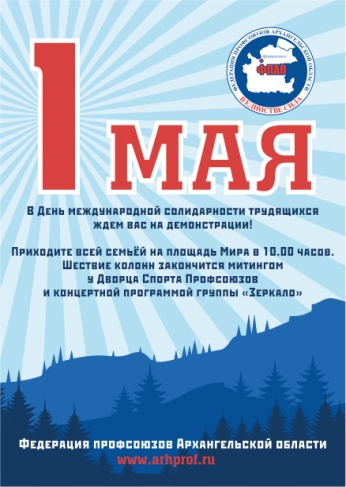 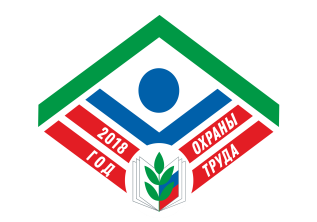 Архангельская городская общественная организацияЛомоносова пр., 209 оф.312, г.Архангельск, 163000Тел./факс 65-53-66 E-mail: gpo@atknet.ruИнформация  о мероприятияхАрхангельской  городской организации  профсоюза на май 2018 года                            Председатель Архангельской городской организации                       профсоюза работников образования и науки РФ                        Н. И. ЗаозерскаяС весенними праздниками!Дата, времяМероприятиеМесто проведения, ответственные1 мая Традиционная праздничная  демонстрация, посвящённая  Дню международной солидарности трудящихся.Сбор  у кинотеатра «Мир»9.30.7.05.18.15.00.В рамках Года охраны трудаРабота над ошибками!Семинар по итогам проверки « Соблюдение  государственных нормативных требований по охране труда в кабинетах (мастерских) технологии  общеобразовательных учреждений Архангельской области» МБОУ ГО №24Тимме  22,корп.3.Председатели ППОшколУчителя технологииУполномоченные по охране труда10.05.18. 16.00.В рамках года защиты прав профсоюза.Встреча Молодежного совета  Архангельской городской организации с молодыми педагогами учреждений.пр. Ломоносова , 209, каб.20322 .05.18.15.00.В рамках года защиты прав профсоюза.Встреча  с  председателями   ППООУ№ 17,50,25,68, 69, АМКК,ДОУ № 39,104,127,54,84,96,132,135,12(61),93(120)пр. Ломоносова , 209, каб.20324 .05.18.15.00Заседание Президиумапр. Ломоносова , 209, каб.31230.05.18.14.00.Заседание правления ФСП (последнее перед летом)пр. Ломоносова , 209,каб.312 В конце мая В рамках Года охраны трудаПодведение итогов проверки «Соблюдение трудового законодательства при проведении обучения по охране труда в образовательном учреждении, соблюдение требований охраны труда в отношении молодых работников»Правовая инспекцияВ течение месяцаКонтроль! Заключение коллективных договоров.Председатели ППОПредседатели ППОВ течение месяцаКонтроль! Перечисление профсоюзных взносов: (по согласованию)Городской советГородской советВ течение месяцаКонтроль ! Проведение отчетов о деятельности первичных профсоюзных организаций  за 2017г.Председатели ППОПредседатели ППО